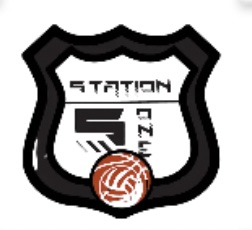 Station5ONE: Intramural - Middle School & High School Basketball LeagueThis league is for 6th - 12th Grade boys looking to play basketball in a league competition setting. Players that have made and participate on their high school basketball teams cannot participate in these leagues. Players that made their middle school team can play but it is not recommended. High School Division - Sunday - 6:00 - 10:00pm     |     10 Game Guarantee     |     Jersey IncludedMiddle School Division - Friday - 5:00 - 8:00pm     |      10 Game Guarantee     |     Jersey IncludedDIVISIONSNCAA League6th - 8th Grade BoysNBA League9th - 12th Grade BoysWinter LeagueSign Up DeadlineNov. 14Nov. 14Winter LeagueStart DateNov. 19Nov. 21Winter League Finish Date  Feb. 18Feb. 20Winter League Individual Cost$100$100Winter League Team Cost$700$700